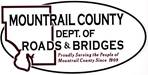  September 19, 20232024 Budget Discussion2023 Chip Seal Amendment Request Sikes TownshipCulvert AssistanceCR6 construction UpdateMayo Haul Route Agreement Landowners meeting – Upcoming Construction Projects CR10 & CR11NDDOT meeting during NDACo conference October 9, 2023 @ 11 am Ongoing business:Salt & Sand Storage AreaTraffic CountsRail Road Crossing